Meeting Minutes (03/29/2015)Roll Call: Present: Lori, Steve, Bill, George, LynneAbsent: Oli, ScottOld Business (tasks that have been completed/updated since last meeting)Meeting minutes (http://www.wallyball-info.com/WIN_BOD_INFO_PAGE.html) On-going Business (Committee reports or on-going projects)Status of CorporationTreasurer report (Lori) Checkbook balance - $740.93Credit Card Charges - $730Upcoming bills (Steve/Bill/Lori)Meet-UpWebsiteWallyball Season and Tournaments for 2014-2015Iowa (Bill)10th Annual State Tournament – 2/27, 28, 3/1 2015There were some teams/players dropping out the last minute, especially for the King/Queen event.Leagues had 12 teams participating, which is average over the years.Minnesota (Steve/George)15th Annual Combined Age Tournament – 2/7/15Went well with no major issues. Hosted by Lifetime Fitness (Fridley)Wallyballiin (Wally-ballee) Masters TournamentNot yet scheduledDoubles tournamentNot yet scheduled33rd MN State Tournament – 3/27, 3/28, 3/29  2015Currently underway. Had to recruit players last minute as not enough had signed up for Friday (King/Queen) and Sunday (CoEd) events. Were able to host all 3 events.Michigan (Steve) – 4/2015Rather than donate promotional items for the event, it has been discussed to buy 10 new wallyballs (Tachikara 2000 model we use now in Minnesota) and lend them some nets. Members present unanimously supported this idea instead of promotional items for this year’s MI tournament.History timeline (George)Up to date through Iowa Combined Age event.Will update through current and send to board.T-shirts (Lori)T-shirts cost: $1,065.85 for 123 shirts Received good comments from players about this year’s color (red) and format (no more WIN! logo on front of shirt).Distributed in both Iowa and Minnesota state events this year.Promotion Ideas (Steve/Lori)Grocery Bag: Ordered 250 bags for $404.81. They were shipped to IA in time for IA State. Was able to use a coupon to get 10% off order.Sport Bottle: Ordered 150 bottles for $687.77. They were shipped to IA in time for IA State. Was able to use a coupon that cut the cost by $69.75. It basically paid for shipping.Board electionsBallots will be handed out for President (Lori) and Vice President (Bill)Ballots will be handed out for board members: Lynne Scott and Oli were not interested in becoming members again; they are no longer board membersElection Results:Lori reelected as President for 3 year term.Bill reelected as Vice President for 3 year term.Lynne reelected for 3 year term.New BusinessBudgets for committees to use at their discretion, especially media committeeMedia CommitteeLori discussed the need for a budget to cover costs mostly to advertise the sport.Lynne made a motion to set up a $500 annual budget for the Media Committee; Bill 2nd the motion.Motion for $500 annual budget passed: 4 Yes; 1 Abstain.Note: This budget will not include the cost for t-shirts.Rules CommitteeIt was decided that no budget is needed for this committee at this time.Equipment purchasedNetsThree (3) nets were purchased that will be used for tournaments only.  Nets were locally labeled with our name and website.None at this time (although Fridley Lifetime Fitness has purchased 2 of their own nets (Spectrum blue/yellow).BallsWIN! will be using/advocating use of the Tachikara blue/black/white model starting this year for tournaments and other play. See photo below.Reinvestment in clubs (Bill/George)MN – WallyballsCurrent supply is fine, but will need to replace older balls with Tachikara blue/black/white in the near future.Iowa – Court Netting – WallyballsNo longer pursuing the court netting (upper level) at Eldridge club.Testing  equipmentHave been testing out other wallyballs at both Plymouth Creek and LTF/Fridley, but none have been deemed to be better than the Tachikara blue/black/white model.Open HousesOpen House Format:Charge a fee for those to attend, and in return, donate net and wallyballs to that club.2 or 3 in IowaFairfield in the next year or so at their new club.Fargo, ND4 in MN – Fridley, Moorhead, Alexandria? , PlymouthAssist wallyball growth in North CarolinaNext meeting dateSeptember/October 2015 (details coming later)Review procedure to submit new rule changesSubmissions go to the Rules Committee (currently Steve and Jason) for review, who in turn will recommend to the board for final decision.Any other BusinessNon-board approval purchases – Should the current limit of $50 be increased?Motion made by Bill to increase to $100; 2nd by Steve.Motion passed 5-0 for new limit to be up to $100 for non-board approval for purchases by board members.Adjourn Meeting at 10:51 a.m.
Tachikara WB2000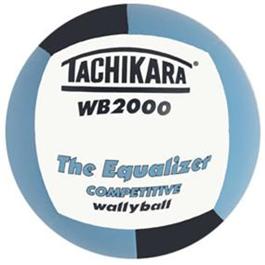 